Дайындық сабақтар  туралы толық мәліметСабақ өтілу уақыты: 9.45-те мектепке келу.1.10.00 – 10.30  (5 мин үзіліс)2.10.35 – 11.05 (5 мин үзіліс)3.11.10 – 11.30 11.30-да  үйге қайту.Ата-аналарға: Балаңыздың дәптерлерін тыстау, балаңыздың сабағын қадағалап отыру.                          Бағалау: тек қана формативтік бағалау                (ынталандырушы бағалау: ауызша бағалау (мақтау, мадақтау), жазбаша бағалау (смайлик, +,- белгілері, тілек, ұсыныс) бағалау жүргізіледі.                                                                                                                                Баланы мектепке қабылдау баланың жеке іс-қағазынан басталады.Баланың жеке іс-қағазы:- туу туралы куәліктің көшірмесі; - баланың медициналық кітапшасы;- баланың фотосы - 2 дана (3х4);- ашықхат (конверт);       - қатты файл парағы;- директордың атына өтініш;Мектеп әкімшілігі: Директор ма: Байгозинова Ж.Ш. Директордың  оқу-ісі жөніндегі орынбасары: Абылкасова З.А.Мектеп мекен-жайы: Гагарин көш.58,                                          қабылдау бөлмесі тел:57-07-40 .Ата-аналарға арналғанжадынама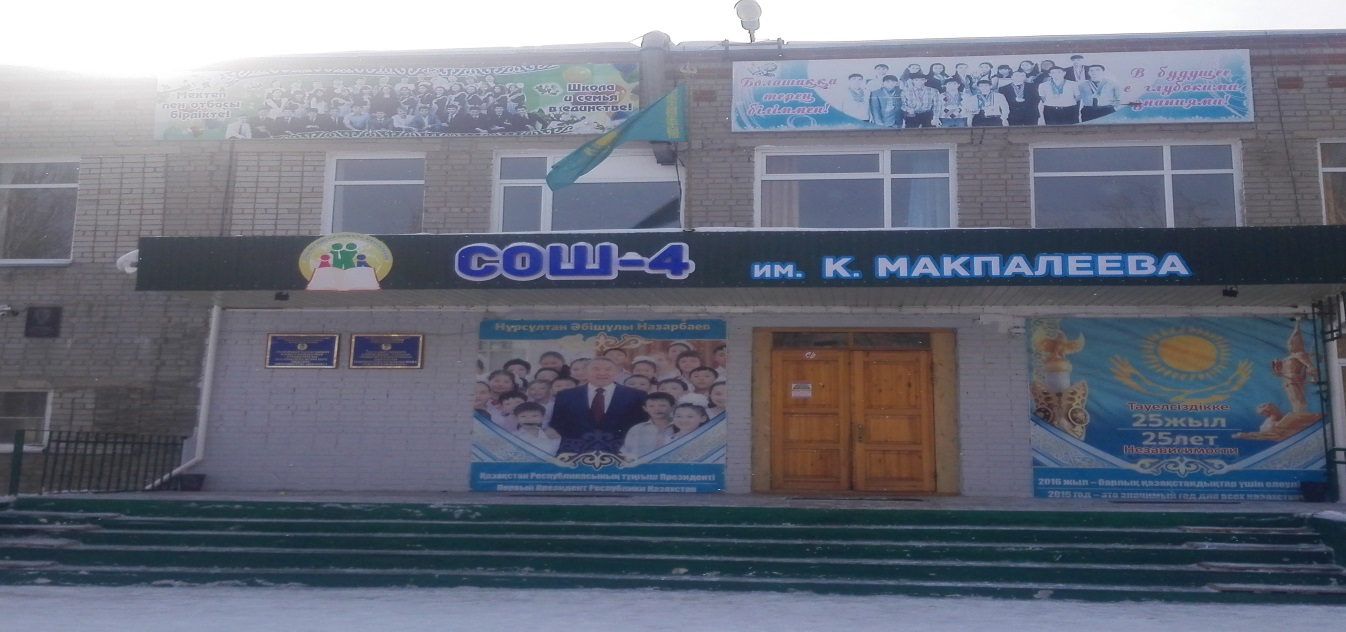 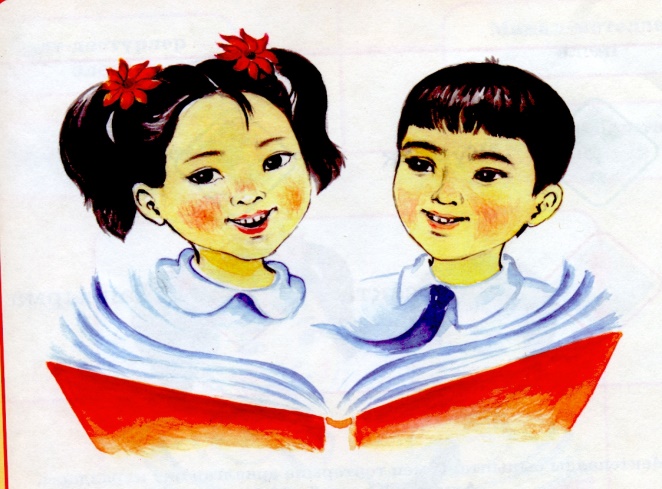 Павлодар қаласы 2020 жылПән  тізіміҚажетті құралдарМерзіміАпталықсағ. саныАпталықсағ. саныСабақ уақытыӨткізілетін орны1.Сауат ашу-қысқа жол дәптер -2 дана (тысталынған)Наурыз айынан бастап, тамыз айы аралығында мектепке дейінгі дайындық сабақтары өтеді.Әр сенбіСауат ашу1 сабақМатематика 1 сабақТіл дамыту1 сабақӘр сенбіСауат ашу1 сабақМатематика 1 сабақТіл дамыту1 сабақ1.10.00 -10.302.10.40 -11.103.11.10-11.30Сабақ бастауыш блоктың екінші қабатында№49 кабинетте жүргізіледі.2.Математика-тор  көз дәптер-2 дана(тысталынған)Наурыз айынан бастап, тамыз айы аралығында мектепке дейінгі дайындық сабақтары өтеді.Әр сенбіСауат ашу1 сабақМатематика 1 сабақТіл дамыту1 сабақӘр сенбіСауат ашу1 сабақМатематика 1 сабақТіл дамыту1 сабақ1.10.00 -10.302.10.40 -11.103.11.10-11.30Сабақ бастауыш блоктың екінші қабатында№49 кабинетте жүргізіледі.3.Тіл дамыту-тор көз дәптер1 дана(тысталынған)Наурыз айынан бастап, тамыз айы аралығында мектепке дейінгі дайындық сабақтары өтеді.Әр сенбіСауат ашу1 сабақМатематика 1 сабақТіл дамыту1 сабақӘр сенбіСауат ашу1 сабақМатематика 1 сабақТіл дамыту1 сабақ1.10.00 -10.302.10.40 -11.103.11.10-11.30Сабақ бастауыш блоктың екінші қабатында№49 кабинетте жүргізіледі.Жалпы сабаққа қажетті құралдар:Жалпы сабаққа қажетті құралдар:Жалпы сабаққа қажетті құралдар:Жалпы сабаққа қажетті құралдар:Жалпы сабаққа қажетті құралдар:Жалпы сабаққа қажетті құралдар:Жалпы сабаққа қажетті құралдар:-қалам-2 дана-жай қарандаш-1дана-өшіргіш-1дана -сызғыш (15 см)-1дана-ұштағыш-1дана-түрлі-түсті қарындаш (12 түсті) -1дана-қалам-2 дана-жай қарандаш-1дана-өшіргіш-1дана -сызғыш (15 см)-1дана-ұштағыш-1дана-түрлі-түсті қарындаш (12 түсті) -1дана-қалам-2 дана-жай қарандаш-1дана-өшіргіш-1дана -сызғыш (15 см)-1дана-ұштағыш-1дана-түрлі-түсті қарындаш (12 түсті) -1дана-қалам-2 дана-жай қарандаш-1дана-өшіргіш-1дана -сызғыш (15 см)-1дана-ұштағыш-1дана-түрлі-түсті қарындаш (12 түсті) -1дана-бояу-1дана-қайшы-1дана-қарындаш желім-1дана -ермексаз-1дана-ермексаз тақтайшасы -1дана-санау  таяқшалары-1дана-бояу-1дана-қайшы-1дана-қарындаш желім-1дана -ермексаз-1дана-ермексаз тақтайшасы -1дана-санау  таяқшалары-1дана-бояу-1дана-қайшы-1дана-қарындаш желім-1дана -ермексаз-1дана-ермексаз тақтайшасы -1дана-санау  таяқшалары-1дана